NOTA OFICIAL Nº.    426/22                              de                                          09/08/2022Departamento Técnico da FCV, publica a tabela da 1ª etapa da categoria sub 15 Masculino chave “UNICA”, com sede em BALNEÁRIO CAMBORIU, que será realizado de 27 de agosto.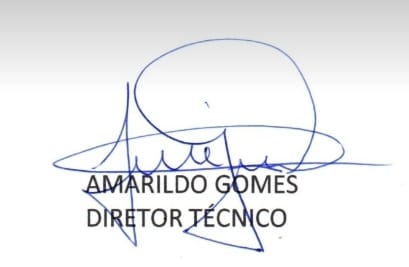 